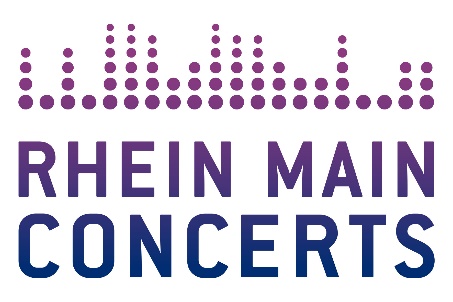 MARY ROOS & WOLFGANG TREPPER  
Mehr Nutten, mehr Koks – scheiss auf die Erdbeeren! Deutschlandweite Tournee mit Auftritten auch in Beverungen , Wetzlar und Neu-IsenburgDie beiden Streithähne Mary Roos & Wolfgang Trepper treten im Winter nächsten Jahres in Beverungen (20.11.20), Wetzlar (05.12.20) und Neu-Isenburg (15.12.20) auf. Sie wissen ja, wie es ist: Manchmal hören die schlimmen Dinge einfach nicht auf. So auch hier, sie machen es wieder! Nach dem großen Erfolg und 150.000 Zuschauer bei „Nutten, Koks und frische Erdbeeren“ haben sich Mary Roos auf dem Altenteil und Wolfgang Trepper im Anti-Aggressionskurs so gelangweilt….Und dann viele traurige Briefe geschrieben. Mary wollte wissen: Wie geht’s eigentlich Peter Alexander, was macht denn Ibo so, wann kann Marianne Rosenberg einen Führerschein machen? Wolfgang denkt über alte Sachen aus dem Fernsehen nach: Wann kommt der Hustinettenbär, wo sind die Pferde der Shiloh-Ranch geblieben und wer hat an der Uhr gedreht?Und dann haben sie beschlossen, Oliver Kahn hatte Recht: immer weiter, weiter, weiter! Und weil Mary die Karriere als Sängerin ja an den Nagel gehängt hat, kommt sie jetzt wieder auf die Bühnen der deutschen Theater zurück.Es gibt die Fortsetzung des Erfolgsprogramms der Theaterbühne und es heißt nur folgerichtig:MEHR NUTTEN, MEHR KOKS – SCHEISS AUF DIE ERDBEEREN!Die Grand Dame des Schlagers Mary Roos und König des Verrisses Wolfgang Trepper gehen wieder auf Tour. Es gibt noch so viel Neues aus Hitparade und Disco zu erzählen, die alten Zeiten liegen wieder aufgeschlagen da und was neu ist, bekommt sein Fett weg.Ob Ben Zucker oder Jürgen Drews, Wincent Weiss oder Roy Black, Johannes Oerding oder Jürgen Marcus, Helene Fischer oder Lolita, tot oder lebendig: alle können sich auf was gefasst machen. Der nagelneue 2. Teil vom Superprogramm kommt bald – auch in Ihre Stadt!Weitere Infos unter: 
www.nuttenkoksundfrischeerdbeeren.de | www.mary-roos.de | www.wolfgang-trepper.deMARY ROOS & WOLFGANG TREPPERMehr Nutten, mehr Koks – scheiss auf die Erdbeeren!Fr, 20.11.20	Beverungen / Stadthalle 		Beginn: 20.00 Uhr 
Tickets (inkl. Gebühren): ab € 48,00 bis € 56,00mit Unterstützung der Kulturgemeinschaft Beverungen und Umgebung e.V.Präsentiert von Beverunger Rundschau & OWZSa,  05.12.20	Wetzlar / Stadthalle 		Beginn: 20.00 Uhr 
Tickets (inkl. Gebühren): ab € 46,00 bis € 56,00
Präsentiert von Wetzlarer Neue ZeitungDi,  15.12.20	Neu-Isenburg / Hugenottenhalle Beginn: 20.00 Uhr 
Tickets (inkl. Gebühren): ab € 48,00 bis € 56,00Präsentiert von FRIZZ – Das Magazin für Frankfurt
Örtliche Durchführung: FOH Rhein Main Concerts GmbH
Tourneeveranstalter: MEWES Entertainment Group GmbHWeitere Informationen sowie Pressematerial unter www.rheinmainconcerts.deLike us facebook.com/RheinMainConcerts Follow us instagram.com/rheinmainconcerts & twitter.com/rheinmainliveTickets sind unter www.myticket.de sowie telefonisch unter 01806 – 777 111 (20 Ct./Anruf – Mobilfunkpreise max. 60 Ct./Anruf) und bei den bekannten Vorverkaufsstellen erhältlich.